Schaats- en skeelervereniging De Hessenrijders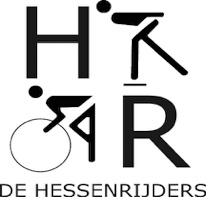 Machtigingsformulier automatische incasso basiscontributie en deelname trainingenWilt u dit machtigingsformulier s.v.p. VOLLEDIG ingevuld en ondertekend mailen naar onderstaand adres van de penningmeester? Voor jeugdleden (tot 18 jaar) dient één van de ouders of verzorgers te ondertekenen.Mocht u het niet eens zijn met de afschrijving dan hebt u 30 dagen de tijd om uw bank opdracht te geven het geïncasseerde bedrag terug te boeken.	O   man		O    vrouwE-mailadres				________________________ @ _________________________Soort lidmaatschap			O  individueel  lidmaatschap 18+(aankruisen wat van toepassing is)	              O  jeugdlidmaatschap  < 18  naam lid:______________________					O  gezinslidmaatschapDeelname trainingen + afdracht KNSB    O skeelerjeugd Hessenhal(aankruisen wat van toepassing is)	               O looptraining Ondergetekende machtigt hierbij schaats- en skeelervereniging De Hessenrijders tot wederopzegging om jaarlijks de contributie en kosten deelname trainingen, zoals jaarlijks vastgesteld in de ledenvergadering van bovenstaand rekeningnummer te incasseren.	Naam en adres penningmeester De Hessenrijders: Femke Vreman, Hennendalseweg 3, 6999 AL Hummelo    penningmeester@hessenrijders.nlIBAN Rek.nr. De Hessenrijders: NL10RABO0315022604Voorletter(s)TussenvoegselAchternaam(-namen)StraatHuisnummer (+evt. toevoeging)PostcodeWoonplaatsGeboortedatumTelefoonMobiel telefoonnummerBankrekeningnummer (IBAN*)HandtekeningPlaatsDatum